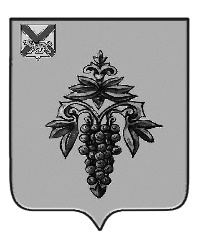 ДУМА ЧУГУЕВСКОГО МУНИЦИПАЛЬНОГО ОКРУГА Р Е Ш Е Н И ЕО внесении изменений в решение Думы Чугуевского муниципального округа от 29 сентября 2020 года № 101-НПА «Порядок и условия возмещения расходов, связанных со служебными командировками лиц, замещающих муниципальные должности в органах местного самоуправления Чугуевского муниципального округа»Принято Думой Чугуевского муниципального округа«14» декабря 2022 годаСтатья 1.Внести следующие изменения в решение Думы Чугуевского муниципального округа от 29 сентября 2020 года № 101-НПА «Порядок и условия возмещения расходов, связанных со служебными командировками лиц, замещающих муниципальные должности в органах местного самоуправления Чугуевского муниципального округа» (в редакции решений от 01.03.2021 № 160-НПА; от 03.08.2021 № 237-НПА) (далее – Порядок):1) Пункт 3.1. раздела 3 Порядка дополнить абзацем следующего содержания:«При нахождении лиц, замещающих муниципальные должности, в служебной командировке на территории Донецкой Народной Республики, Луганской Народной Республики, Запорожской области, Херсонской области выплачивается денежное вознаграждение в двойном размере.».2) Пункт 3.5. раздела 3 Порядка дополнить абзацем следующего содержания:«При нахождении лиц, замещающих муниципальные должности, в служебной командировке на территории Донецкой Народной Республики, Луганской Народной Республики, Запорожской области и Херсонской области суточные выплачиваются в размере 8480 рублей за каждый день нахождения в служебной командировке.».Статья 2. Настоящее решение вступает в силу со дня его официального опубликования.Глава Чугуевского муниципального округа                                                                   Р.Ю. Деменев«15» декабря 2022 года№ 432 – НПА 